Список изменений для версии Paragraf_3.18.5.04Исправлена ошибка в отчете «Сеть классов», не считались дети и группы ГПД, если отчет строить на текущую дату.Исправлена ошибка в отчете «Сведения  об успеваемости» в КЖ, возникала при выборе больших периодов.Отчеты в «Анализе успеваемости» по умолчанию формируются без выбывших. Добавлен параметр, который позволяет отображать выбывших в отчетах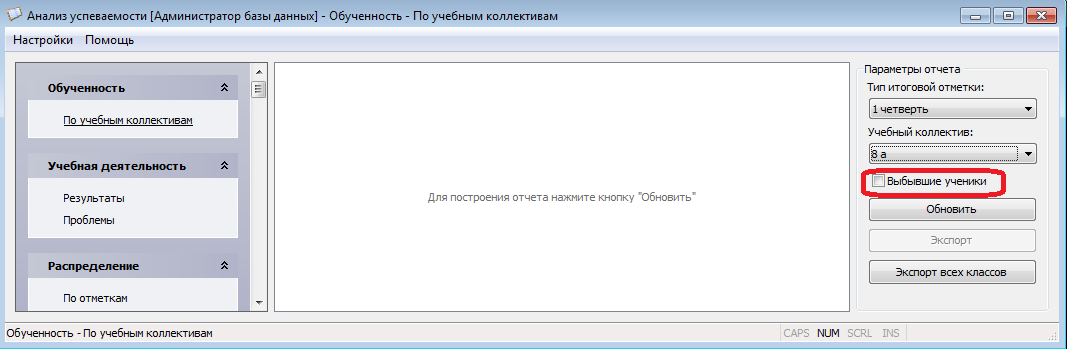 Убрано предупреждение о необходимости внести изменения в УМК при приеме учащихся в Предварительный прием.При удалении адреса регистрации по месту пребывания для учащихся автоматически удаляются данные о реквизитах документа (свидетельства о регистрации по месту пребывания). Выполнена принудительная очистка поля, если адрес регистрации по месту пребывания уже пуст.Устранена ошибка в КЖ, если ученик некоторое время занимался по индивидуальному плану, а затем вернулся в класс в течение текущего учебного года. Во всех групповых журналах период его занятий по индивидуальному плану был доступен для ввода отметок.Внесены изменения в приложении «Предметы». Выполнена сортировка предметов по алфавиту. Изменены свойства и добавлена предметная область для предмета «Основы духовно-нравстенной культуры народов России».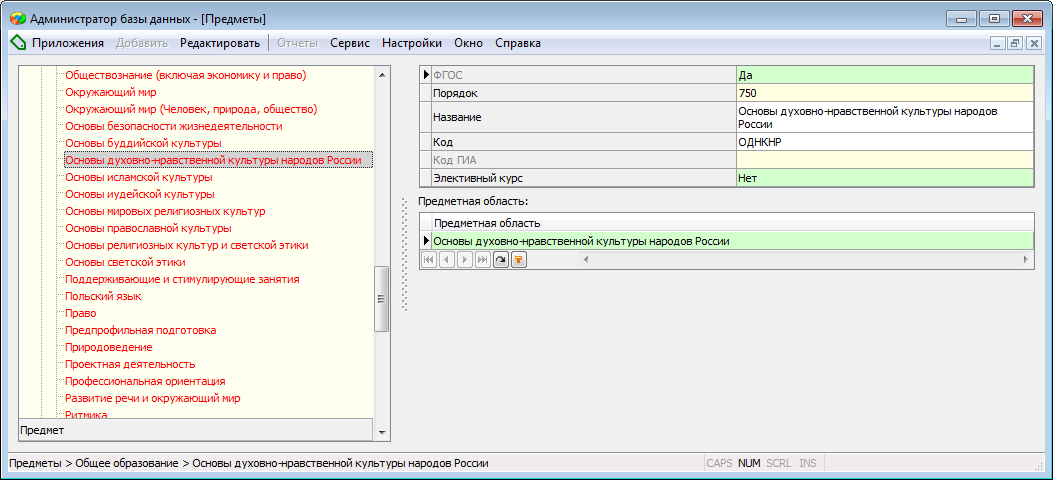 При добавлении новых пользовательских предметов в раздел «Общее образование», «Порядок» будет добавляться автоматически после указания предметной области, изменение базы нумерации в справочнике предметных областей #1960 {Налимов}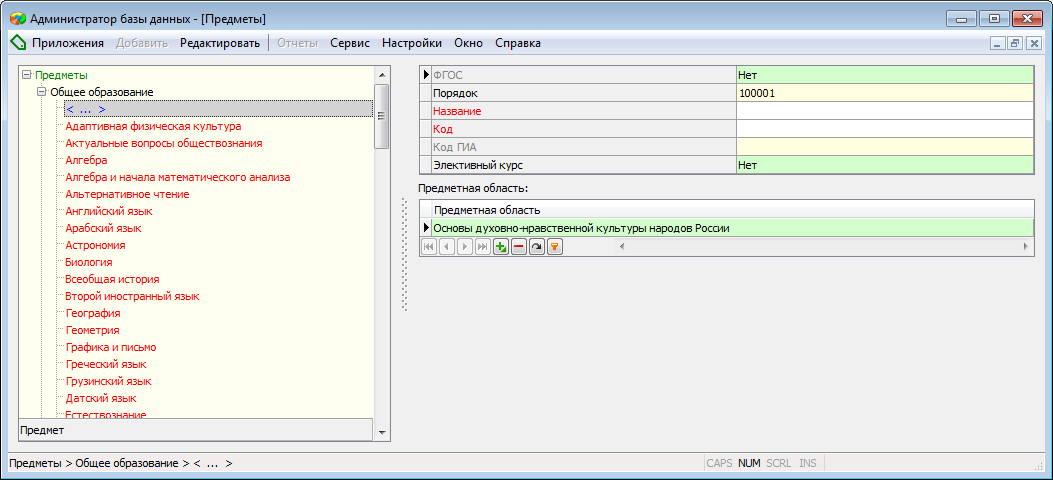 В приложении «Движение обучающихся» добавлен отчет Прогноз контингента на 1 сентября 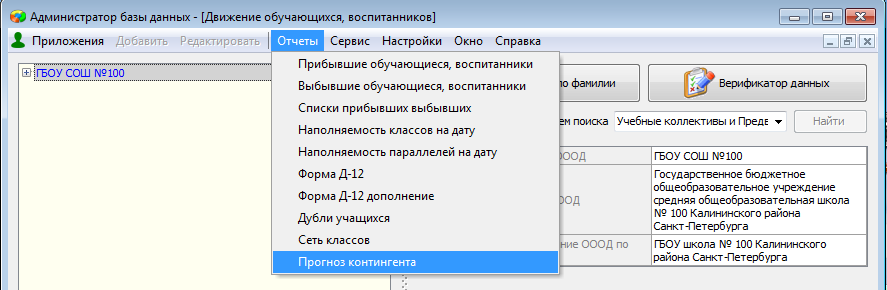 В отчете прогнозируется количество учащихся по параллелям после перевода года. Количество учащихся считается как сумма учеников параллели и поступающих в эту параллель из предварительного приема.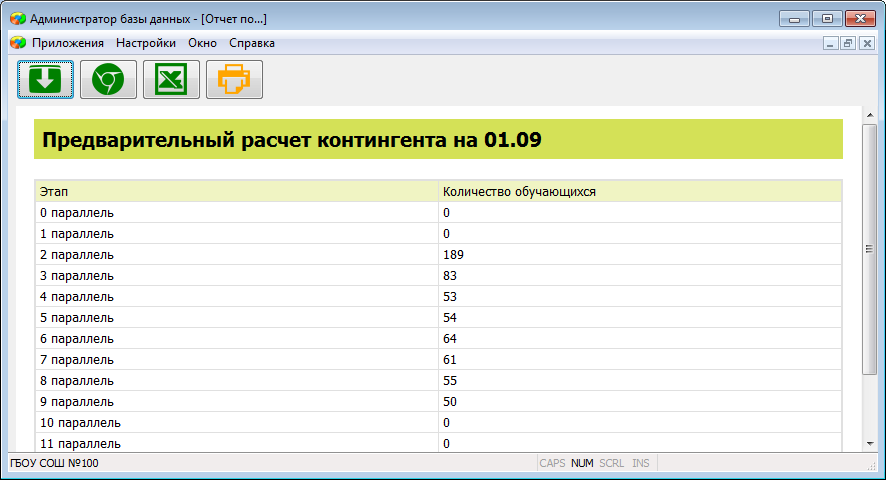 